                                                                                                       Elektroninio dokumento nuorašas                                                                                                                                   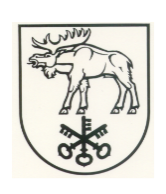 VIEŠOSIOS ĮSTAIGOS LAZDIJŲ KULTŪROS CENTRODIREKTORIUSĮSAKYMASDĖL PREKYBOS ORGANIZAVIMO RENGINIO „METELIO BANGA“  METU 2022 m. liepos 13  d.  Nr. LKCV - 40Lazdijai          Vadovaudamasis VšĮ Lazdijų kultūros centro įstatų, patvirtintų Lazdijų rajono savivaldybės tarybos 2011 m. gegužės 24 d.  sprendimu Nr.5TS-43 „Dėl viešųjų įstaigų įstatų pakeitimo ir patvirtinimo“ 1.1. papunkčiu,  56.13 punktu, VšĮ Lazdijų kultūros centro direktoriaus 2020 m. liepos 7 d. įsakymo Nr.LKCV-27  „Dėl prekybos organizavimo kultūros renginiuose taisyklių patvirtinimo“ 1.2. punktu n u s t a t a u:Renginio data ir vieta:  2022 m. rugpjūčio 5 – 6  diena Metelio ežero pakrantėje, Metelių mstl., Lazdijų r. renginys „METELIO BANGA“. Mugė  vyks dvi dienas.Mugės pradžia: 16.00 val.Prekybininkai į renginio teritoriją įleidžiami rugpjūčio 5 d. nuo 12.00 val.Prekybininkų skaičius ribojamas.  Viešojo maitinimo paslaugos teikėjams – skiriama 2 prekybinės vietos, vaikų pramogų organizavimo paketą teikiančios paslaugos teikėjams  –  1 vieta,  tautodailininkams, amatininkams ir kitiems prekybininkams – 20 prekybinių vietų. Mugės prekybininkai elektra pasirūpina patys.Prekybininkai nuo liepos 14 d.  iki liepos 28 d. 17.00 val.  el.paštu lkc.organizat@gmail.com pateikia „Prekybos organizavimo taisyklėse kultūriniuose renginiuose“ 2.1. punkte nurodytus dokumentus.Lazdijų kultūros centras po prekybininkų registracijos pabaigos per 2 darbo dienas (t.y. iki rugpjūčio 1 d.) priima sprendimą dėl prekybos renginyje ir informuoja prekybininką elektroniniu paštu ir (ar) telefonu.Prekybininkas gavęs kvietimą dalyvauti mugėje per 2 darbo dienas (t.y. iki rugpjūčio 3  d.) Lazdijų kultūros centrui elektroniniu paštu pateikia „Prekybos organizavimo taisyklėse kultūriniuose renginiuose“ 2.5 punkte nurodytus dokumentus.Ne vėliau kaip iki rugpjūčio 4 d. Lazdijų kultūros centro direktoriaus paskirtas atsakingas darbuotojas elektroniniu paštu ir (ar) telefonu informuoja prekybininką apie suteiktą prekybinę vietą mugėje.Privaloma prekybos vietą palikti švarią, o šiukšles išnešti į konteinerį.            Direktorius                                                                                              Arūnas Sujeta                                                                                                                                                                                                                                 